Результаты работы МФЦ г. Сургута с 24.10.2016 по 29.10.2016Диаграмма посещаемости (почасовая) Основные показатели МФЦ г. Сургута 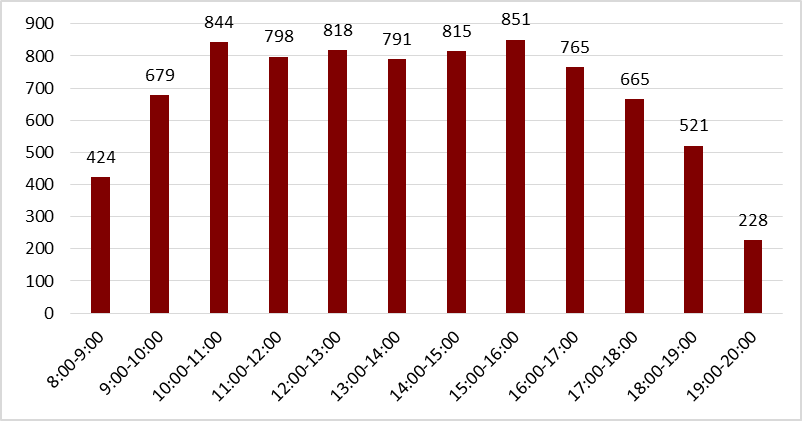 Исходя из распределения посещаемости по часам приема, МКУ «МФЦ г. Сургута» рекомендует заявителям обращаться за предоставлением услуг с 8.00 до 10.00 и с 17.00 до 19.00 часов, а также по предварительной записи на удобное время (телефон для записи 206-926).Обслужено 7 658  человека, в том числе:- по предварительной записи – 2 860. Среднее время ожидания в очереди – 2 минуты.Среднее время обслуживания одного заявителя – 20 минут.Наиболее востребованные услуги:- предоставление мер социальной поддержки;- государственная регистрация прав на недвижимое имущество и сделок с ним;- прием документов для получения (замены) паспорта гражданина РФ, удостоверяющего личность гражданина РФ на территории РФ;- предоставление компенсации расходов на оплату стоимости проезда к месту отдыха на территории Российской Федерации и обратно пенсионерам, являющимся получателями трудовых пенсий по старости и по инвалидности и проживающим в районах Крайнего Севера и приравненных к ним местностям